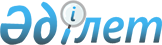 Қазақстан Республикасы Көлік және коммуникациялар министрлігінің Көліктік бақылау комитеті және оның аумақтық органдарының әкімшілік құқық бұзушылықтар туралы іс жүргізу жөніндегі нұсқаулығын бекіту туралы
					
			Күшін жойған
			
			
		
					Қазақстан Республикасы Көлік және коммуникациялар министрлігі Көліктік бақылау комитеті Төрағасының 2004 жылғы 23 ақпандағы N 13-2-Ө бұйрығы. Қазақстан Республикасының Әділет министрлігінде 2004 жылғы 18 наурызда тіркелді. Тіркеу N 2748. Күші жойылды - Қазақстан Республикасы Инвестициялар және даму министрінің м.а. 2015 жылғы 28 шілдедегі № 809 бұйрығымен      Ескерту. Бұйрықтың күші жойылды - ҚР Инвестициялар және даму министрінің м.а. 28.07.2015 № 809 бұйрығымен.

      Қазақстан Республикасының Көлік және коммуникациялар министрлігі Көліктік бақылау комитетінің құзыретіне жатқызылған әкімшілік құқық бұзушылықтар бойынша іс жүргізуді ретке келтіру және "Әкімшілік құқық бұзушылықтар туралы" Қазақстан Республикасының кодексімен сәйкестікке келтіру мақсатында бұйырамын: 

      1. Қоса беріліп отырған Қазақстан Республикасы Көлік және коммуникациялар министрлігінің Көліктік бақылау комитеті және оның аумақтық органдарының әкімшілік құқық бұзушылықтар туралы іс жүргізу жөніндегі нұсқаулығы бекітілсін. 

      2. "Қазақстан Республикасы Көлік және коммуникациялар министрлігінің Көліктік бақылау комитеті және оның аумақтық органдарының әкімшілік құқық бұзушылықтар туралы іс жүргізу жөніндегі нұсқаулығын бекіту туралы" (Қазақстан Республикасының Әділет министрлігінде 2001 жылғы 25 шілдеде 1584-нөмірмен тіркелген) Қазақстан Республикасы Көлік және коммуникациялар министрлігінің Көліктік бақылау комитеті төрағасының 2001 жылғы 15 мамырдағы N 38-ө бұйрығының күші жойылды деп танылсын. 

      3. Қазақстан Республикасы Көлік және коммуникациялар министрлігінің Көліктік бақылау комитетінің Нормативтік құқықтық қамтамасыз ету және талдау басқармасы (Жұмашев Е.Е.) осы бұйрықты Қазақстан Республикасының Әділет министрлігіне мемлекеттік тіркеуге ұсынсын. 

      4. Осы бұйрықтың орындалуын бақылау Көліктік бақылау комитеті төрағасының орынбасары Қ.Б.Есжановқа жүктелсін. 

      5. Осы бұйрық Қазақстан Республикасының Әділет министрлігінде мемлекеттік тіркеу күнінен бастап күшіне енеді.       Төраға Қазақстан Республикасы Көлік және    

коммуникациялар министрлігінің      

Көліктік бақылау комитеті және      

оның аумақтық органдарының әкімшілік  

құқық бұзушылықтар туралы іс жүргізу  

жөніндегі нұсқаулығын бекіту туралы   

Қазақстан Республикасы Көлік және    

коммуникациялар министрлігінің      

Көліктік бақылау комитеті төрағасының 

2004 жылғы 23 ақпандағы         

N 13-2-Ө бұйрығымен бекітілді       

Қазақстан Республикасы Көлік және коммуникациялар 

министрлігінің Көліктік бақылау комитеті және оның 

аумақтық органдарының әкімшілік құқық бұзушылықтар 

туралы іс жүргізу жөніндегі нұсқаулығы  1. Жалпы ережелер 

      1. Әкімшілік құқық бұзушылықтар туралы нұсқаулық (бұдан әрі - Нұсқаулық) Қазақстан Республикасы Көлік және коммуникациялар министрлігінің Көліктік бақылау комитеті және оның аумақтық органдарының лауазымдық тұлғаларының әкімшілік құқық бұзушылықтарды айқындау және қарау, әкімшілік құқық бұзушылықтар туралы іс жүргізуді ұйымдастыру бойынша қызметін, оларды қарау, орындау, шағымдау мерзімдерін, сондай-ақ іс жүргізуді ұйымдастыру мен шешімдердің негізді қабылдануына бақылау жасауды реттейді. 

      2. Нұсқаулық "Әкімшілік құқық бұзушылықтар туралы" Қазақстан Республикасының кодексына (бұдан әрі - Кодекс) сәйкес әзірленді. 

      3. Қазақстан Республикасы Көлік және коммуникациялар министрлігінің Көліктік бақылау комитеті және оның аумақтық органдарының (бұдан әрі - көліктік бақылау органдары) әкімшілік құқық бұзушылықтар туралы іс жүргізудің міндеттері әрбір істің мән-жайын уақытылы, жан-жақты, толық және объективті анықтау, оны Кодексқа сәйкес шешу, шығарылған қаулылардың орындалуын қамтамасыз ету, сондай-ақ әкімшілік құқық бұзушылықтардың жасалуына көмектескен себептер мен жағдайларды анықтау, әкімшілік құқық бұзушылықтардың алдын алу және жолын кесу болып табылады. 

      4. Әкімшілік құқық бұзушылық туралы іс жүргізу көліктік бақылау органдарында мемлекеттік тілде жүргізіледі, ал қажет болған жағдайда іс жүргізуде орыс тілі немесе басқа да тілдер мемлекеттік тілмен тең қолданылады. 

      5. Әкімшілік құқық бұзушылықтар туралы істерді қарауға уәкілетті көліктік бақылау органдарының лауазымды тұлғалары қаралатын іс бойынша жүргізу тілін осы Нұсқаулыққа 10-қосымшаға сәйкес нысан бойынша өздерінің қаулыларымен белгілейді. 

      6. Көліктік бақылау органдарының лауазымды тұлғалары әкімшілік құқық бұзушылықтар туралы іс жүргізуді жүзеге асыру кезінде әкімшілік іс жүргізу бойынша құжаттамаға сілтеме тек қана Кодекстің нормаларына жасалуға тиісті.  

2. Әкімшілік құқық бұзушылық және 

әкімшілік жауапкершілік       7. Жеке адамның осы Кодекс бойынша әкімшілік жауаптылық көзделген құқыққа қарсы, кінәлі (қасақана немесе абайсызда жасалған) іс-әрекеті не әрекетсіздігі немесе заңды тұлғаның құқыққа қарсы іс-әрекеті не әрекетсіздігі әкімшілік құқық бұзушылық деп танылады. 

      8. Көлiктiк бақылау органдарының лауазымды адамдары айқындайтын әкiмшiлiк құқық бұзушылықтарға Кодексте көзделген құқық бұзушылықтар жатады.

      Ескерту: 8-тармақ жаңа редакцияда - ҚР Көлік және коммуникация министрінің 2011.10.10 № 608 (ресми жарияланған күннен бастап күнтiзбелiк он күн өткен соң қолданысқа енгiзiледi) Бұйрығымен.

      9. Әкімшілік жауаптылықта болуға тиіс тұлғалар: 

      1) ақыл-есі дұрыс, әкімшілік құқық бұзушылық жасау уақытына он алты жасқа жеткен жеке адам; 

      2) заңды тұлға. 

      Қазақстан Республикасының аумағында әкімшілік құқық бұзушылық жасаған шетел азаматтары, шетелдік заңды тұлғалар және азаматтығы жоқ адамдар жалпы негіздер бойынша әкімшілік жауаптылықта болады. 

      10. Әкімшілік жаза қолдануға құқық берілген көліктік бақылау органдарының лауазымды тұлғалары әскери қызметшілерге және әскери жиында жүрген азаматтарға, прокурорларға, ішкі істер органдарының қатардағы және басшы құрамдағы адамдарына, қаржы полициясы мен кеден органдарының қызметкерлеріне әкімшілік жаза қолданудың орнына айыптыларды тәртіптік жауапкершілікке тарту туралы мәселені шешу үшін құқық бұзушылықтар туралы материалдарды тиісті органдарға тапсыра алады. 

      Тәртіп туралы жарғылардың күші қолданылатын темір жол, теңіз, өзен көлігі қызметкерлері қызметтік міндеттерін атқару кезінде мынадай құқық бұзушылық жасағаны үшін осы жарғыларға сәйкес: 

      темір жол көлігінің қызметкерлері - осы Кодекстің 439, 440, 411-баптарында, 477-бабының бірінші бөлігінде, 479, 480-баптарында көзделген құқық бұзушылық үшін; 

      теңіз көлігінің қызметкерлері - осы Кодекстің 441, 448, 449, 450-баптарында, 477-бабының екінші бөлігінде, 479 , 480-баптарында көзделген құқық бұзушылық үшін; 

      өзен көлігінің қызметкерлері - осы Кодекстің 441, 450-453, 455-баптарында, 477-бабының екінші бөлігінде, 479, 480-баптарында көзделген құқық бұзушылық үшін тәртіптілік жауаптылықта болады.  

3. Әкімшілік жаза және әкімшілік-құқықтық 

ықпал ету шаралары       11. Әкімшілік жаза, көліктік бақылау органдарының лауазымды адамдарының әкімшілік құқық бұзушылық жасағаны үшін қолданатын мемлекеттік мәжбүрлеу шарасы болып табылады және осындай құқық бұзушылық жасаған адамның Кодексте көзделген құқықтарынан айыруға немесе оны шектеуге саяды. 

      12. Көліктік бақылау органдарының лауазымды адамдарымен әкімшілік құқық бұзушылық жасағаны үшін мынадай әкімшілік жазалар қолданылуы мүмкін: 

      1) ескерту жасау; 

      2) әкімшілік айыппұл салу; 

      3) алты айға дейінгі мерзімге лицензияның күшін тоқтата тұру. 

      13. Ескерту, әкімшілік айыппұл салу тек негізгі әкімшілік жазалар ретінде ғана қолданылуы мүмкін. Ескерту әкімшілік жаза қолдануға уәкілетті көліктік бақылау органының лауазымды адамының жасалған құқық бұзушылыққа ресми түрде теріс баға беруінен және жеке немесе заңды тұлғаны құқыққа қарсы әрекетті болдырмау туралы сақтандырудан тұрады. 

      Ескерту жазбаша түрде осы Нұсқаулықтың 14-қосымшасына сәйкес жасалады. 

      Ескерту: 13-тармаққа өзгерту енгізілді - ҚР Көлік және коммуникациялар министрлігінің Көліктік бақылау комитеті төрағасының 2007 жылғы 28 наурыздағы N 52-Ө (қолданысқа енгізілу тәртібін 4-тармақтан қараңыз) бұйрығымен. 

      14. Әкімшілік айыппұл (бұдан әрі - айыппұл) - әкімшілік құқық бұзушылық үшін Кодекстің ерекше бөлімінің баптарында көзделген жағдайларда және шекте, әкімшілік жаза қолдану кезінде қолданылып жүрген заңдарға сәйкес белгіленетін айлық есептік көрсеткіштің белгілі бір мөлшерінде сай келетін дәрежеде салынатын ақшалай жаза. 

      Айыппұл заңнамада белгіленген тәртіппен мемлекеттің кірісіне өндіріп алынады. 

      15. Бір адам екі немесе одан да көп әкімшілік құқық бұзушылық жасаған кезде әрбір құқық бұзушылық үшін жеке-жеке әкімшілік жаза қолданылады. 

      Егер адам бір көліктік бақылау органының лауазымды тұлғасы қарайтын бірнеше әкімшілік құқық бұзушылық жасаған болса, онда осы адамға сол және бір түрдегі жаза қолданылатын жағдайда жазаның түпкілікті мөлшері жазаның осы түрі үшін Кодекспен белгіленген ең үлкен үш еселік шегінен аса алмайды. 

      16. Әкімшілік құқық бұзушылық үшін әкімшілік жаза қолданылған адам әкімшілік жаза қолдану туралы қаулының орындалуы аяқталған күннен бастап бір жылдың ішінде осы жазаға ұшырады деп есептеледі. 

      17. Адам әкімшілік құқық бұзушылық жасаған күннен бастап екі ай өткеннен кейін әкімшілік жауапкершілікке тартылуға тиіс емес. 

      Созылып кеткен әкімшілік құқық бұзушылық кезінде адам әкімшілік құқық бұзушылық анықталған күннен бастап екі ай өткеннен кейін әкімшілік жауапкершілікке тартылуға тиіс емес. 

      Егер адам екі ай мерзім өткенге дейін жаңа әкімшілік құқық бұзушылық жасаса, әкімшілік құқық бұзушылық үшін жаза қолдану мерзімінің өтуіне үзіліс жасалады. Мұндай жағдайларда мерзімді есептеу жаңа әкімшілік құқық бұзушылық анықталған кезден басталады.  

4. Әкімшілік құқық бұзушылықтар туралы істердің 

ведомствоға қарастылығы, көліктік бақылау органдарының 

лауазымды тұлғаларының істерді қарау және әкімшілік 

жазалар қолдану жөніндегі құзыреті       18. Көлiктiк бақылау органдары Кодекске сәйкес әкiмшiлiк құқық бұзушылықтар туралы iстердi қарайды және әкiмшiлiк жаза қолданады.

      Ескерту: 18-тармақ жаңа редакцияда - ҚР Көлік және коммуникация министрінің 2011.10.10 № 608 (ресми жарияланған күннен бастап күнтiзбелiк он күн өткен соң қолданысқа енгiзiледi) Бұйрығымен.

      19. Көлiктiк бақылау органдарының қарауына жатқызылған әкiмшiлiк құқық бұзушылықтар туралы iстер бойынша құқық бұзушылықтар туралы хаттамаларды оны жасауға уәкiлеттi көлiктiк бақылау органдарының лауазымды адамдары Кодекстiң 548-бабында көзделген баптар бойынша жасайды.

      Ескерту: 19-тармақ жаңа редакцияда - ҚР Көлік және коммуникация министрінің 2011.10.10 № 608 (ресми жарияланған күннен бастап күнтiзбелiк он күн өткен соң қолданысқа енгiзiледi) Бұйрығымен. 

      20. Соттардың қарауына жатқызылған Кодекстiң 541-бабында көрсетiлген әкiмшiлiк құқық бұзушылықтар туралы iстер бойынша құқық бұзушылықтар туралы хаттамаларды оны жасауға уәкiлеттi көлiктiк бақылау органдарының лауазымды адамдары Кодекстiң 636-бабында көзделген баптар бойынша жасайды.

      Ескерту: 20-тармақ жаңа редакцияда - ҚР Көлік және коммуникация министрінің 2011.10.10 № 608 (ресми жарияланған күннен бастап күнтiзбелiк он күн өткен соң қолданысқа енгiзiледi) Бұйрығымен.

      21. Көліктік бақылау органдарының лауазымды тұлғалары әкімшілік құқық бұзушылықтар туралы істер бойынша іс жүргізуді қамтамасыз етуге шаралар қабылдау үшін Кодекстің 620 , 626, 627, 628, 629, 630, 631, 632, 632-1-баптарын басшылыққа алады. 

      22. Әкімшілік құқық бұзушылық туралы іс оның жасалған жері бойынша қаралады. 

      Әкiмшiлiк құқық бұзушылықтар туралы iстер көлiк құралдары, кемелер, оның iшiнде шағын өлшемді кемелер есепке алынған жер бойынша немесе оған қатысты әкiмшiлiк құқық бұзушылық туралы iс жүргiзiлiп жатқан адамның тұрғылықты жерi бойынша қаралуы мүмкiн.

      Көліктік бақылау органының лауазымды тұлғасы әкімшілік құқық бұзушылық туралы істі қарауға әзірлеу кезінде мына мәселелерді: 

      1) бұл істі қарау оның құзыретіне жататынын; 

      2) лауазымды тұлғаның бұл істі қарау мүмкіндігін болдырмайтын мән-жайлардың болуын; 

      3) Кодексте көзделген әкімшілік құқық бұзушылық туралы хаттама мен басқа хаттамалардың дұрыс жасалғанын, сондай-ақ істің өзге де материалдарының дұрыс ресімделгенін; 

      4) іс бойынша жауапкершілікті болдырмайтын мән-жайлардың, сондай-ақ адамды әкімшілік жауапқа тартпауға мүмкіндік беретін мән-жайлардың болуын; 

      5) кепілдеменің және бас тартудың болуын; 

      6) Кодекстің 584 - 588-баптарында көрсетілген адамдарға істің қаралатын орны мен уақыты туралы хабарланғанын анықтайды. 

      Ескерту: 22-тармаққа өзгертулер енгізілді - ҚР Көлік және коммуникациялар министрлігі Көліктік бақылау комитеті Төрағасының 2006.03.17 N 21-2-Ө, 2011.10.10 № 608 (ресми жарияланған күннен бастап күнтiзбелiк он күн өткен соң қолданысқа енгiзiледi) бұйрығымен. 

      23. Әкімшілік құқық бұзушылық туралы іс қарауына жіберілген лауазымды тұлға бұл істі мына жағдайларда қарай алмайды, егер осы тұлға: 

      1) жауапқа тартылған немесе жәбірленген адамның, оның заңды өкілінің, қорғаушысының немесе өкілінің туысы болып табылса; 

      2) істің шешілуіне жеке, тікелей немесе жанама мүдделі болып табылса. 

      Осы Нұсқаулықтың осы тармағында көзделген мән-жайлардың болған кезінде лауазымды тұлға өзінің бас тартатыны туралы мәлімдейді. 

      Осы Нұсқаулықтың осы тармағында көзделген мән-жайлардың болған кезінде өзіне қатысты іс жүргізіліп жатқан адам, қорғаушы және өкіл, прокурор лауазымды тұлғадан бас тартатынын мәлімдейді. 

      Өздігінен бас тарту, бас тарту туралы өтініш жоғары тұрған лауазымды тұлғаға табыс етіледі, ол оны келіп түскен күннен бастап бір тәулік ішінде қарайды және қараудың нәтижелері бойынша өтінішті қанағаттандыру туралы, не оны қанағаттандырудан бас тартуы туралы ұйғарым шығарады. 

      24. Әкімшілік құқық бұзушылық туралы істер көліктік бақылау органдарында әкімшілік құқық бұзушылық туралы хаттаманы және істің өзге де материалдарын алған күннен бастап он бес күндік мерзімде қаралады. 

      Әкімшілік құқық бұзушылық туралы іс жүргізуге қатысушылардан кепілдеме түскен жағдайда, не істің мән-жайын қосымша анықтау қажет болған кезде істі қараушы лауазымды тұлға істің қаралу мерзімін ұзартады, бірақ ол мерзім бір айдан аспайды. 

      25. Әкімшілік құқық бұзушылық туралы істерді қарау және істер бойынша қаулы шығару кезінде көліктік бақылау органдарының лауазымды тұлғалары Кодекстің нормаларын басшылыққа алады. 

      Әкімшілік құқық бұзушылық туралы іс жөніндегі қаулыға қаулы шығарған лауазымды тұлға қол қояды және іс қаралып біткен соң дереу жарияланады. 

      Қаулының көшірмесі, оған қатысты қаулы шығарылған жеке адамға немесе заңды тұлғаның заңды өкіліне, сондай-ақ олардың сұрауы бойынша жәбірленушіге, жеке адамның заңды өкіліне дереу тапсырылады. Аталған адамдар болмаған жағдайда қаулының көшірмесі ол шығарылған күннен бастап үш күн ішінде жіберіледі. 

      26. Істі қараушы көліктік бақылау органының лауазымды тұлғасы әкімшілік құқық бұзушылық жасауға ықпал еткен себептер мен жағдайларды анықтаған кезде тиісті ұйымдарға және лауазымды адамдарға оларды жою жөнінде шаралар қолдану туралы ұсыныс енгізеді. 

      Әкімшілік құқық бұзушылық туралы іс бойынша қаулыға Кодексте белгіленген тәртіпте және мерзімде мүдделі адамдар шағым жасай алады, сондай-ақ прокурор наразылық келтіре алады.  

5. Әкімшілік құқық бұзушылықтар туралы іс қозғау       27. Көліктік бақылау органдарының лауазымды тұлғаларымен әкімшілік құқық бұзушылық туралы іс қозғау мына жағдайларда жүзеге асырылады: 

      1) уәкілетті лауазымды тұлғаның әкімшілік құқық бұзушылық жасау фактісін тікелей анықтаған; 

      2) құқық қорғау органдарынан, сондай-ақ басқа мемлекеттік органдардан, жергілікті өзін-өзі басқару органдарынан материалдар түскен; 

      3) жеке және заңды тұлғалардың хабарламасы немесе мәлімдемелері, сондай-ақ бұқаралық ақпарат құралдарындағы хабарламалар болған. 

      Әкімшілік құқық бұзушылық белгілерін көрсететін жеткілікті деректердің болуы әкімшілік құқық бұзушылық туралы іс қозғауға негіз болып табылады. Әкімшілік құқық бұзушылық іс әкімшілік құқық бұзушылық жасалу туралы хаттама жасаған немесе әкімшілік құқық бұзушылық туралы іс қозғау туралы прокурордың қаулысы шыққан сәттен бастап қозғалды деп саналады. 

      28. Әкімшілік құқық бұзушылық туралы хаттаманы көліктік бақылау органының лауазымды тұлғасы осы Нұсқаулықтың 1-қосымшасына сәйкес нысанда жасайды. 

      Ескерту немесе айыппұл түрiнде әкiмшiлiк жаза қолдануға әкеп соғатын әкiмшiлiк құқық бұзушылық жасалған жағдайда, егер айыппұл бес айлық есептiк көрсеткiш мөлшерiнен аспаса және адам (жеке тұлға, орган немесе заңды тұлғаның басқару функциясын жүзеге асыратын адам) құқық бұзушылық жасау фактiсiн мойындаса, әкiмшiлiк құқық бұзушылық туралы хаттама жасалмайды. Ескерту түрiндегi жазаны соған уәкiлеттiк берiлген лауазымды адам әкiмшiлiк құқық бұзушылық жасалған жерде ресiмдейдi. Айыппұл түрiнде жаза қолданылған жағдайда қатаң қаржылық есептiлiк құжаты болып табылатын, белгiленген үлгiдегi түбiртек берудi соған уәкiлеттiк берiлген лауазымды адам әкiмшiлiк құқық бұзушылық жасалған жерде жүзеге асырады. Бұл ретте берілген істі қарауда уәкілетті тұлға Кодекске сәйкес әкімшілік құқық бұзушылық туралы іс жөнінде қаулы шығарады. 

      Әкiмшiлiк құқық бұзушылық жасаған адам ескертудiң немесе төлем құжатының екiншi данасына қол қою арқылы қолданылған жазаға өзiнiң келiсетiнiн растайды. 

      Сондай-ақ әкімшілік құқық бұзушылық туралы іс бойынша іс жүргізу прокурордың қаулысымен қозғалған жағдайларда хаттама жасалмайды. 

      Егер адам оған осы тармақтың екінші абзацында белгіленген тәртіпте жүктелген жазаға қарсы дауласса, Кодекстің 635-бабына сәйкес әкімшілік құқық бұзушылық туралы хаттама жасалады. 

      Ескерту: 28-тармақ жаңа редакцияда жазылды - ҚР Көлік және коммуникациялар министрлігі Көліктік бақылау комитеті Төрағасының 2006 жылғы 17 наурыздағы N 21-2-Ө бұйрығымен . 

      29. Оларға қатысты іс қозғалған жеке тұлғаға, заңды тұлғаның заңды өкіліне әкімшілік құқық бұзушылық туралы хаттаманың көшірмесі, оны жасағаннан кейін дереу қол қойдыра отырып тапсырылады. 

      30. Әкімшілік құқық бұзушылық туралы хаттама әкімшілік құқық бұзушылық жасалғандығы ашылғаннан кейін дереу жасалады. 

      Әкімшілік құқық бұзушылықтың мән-жайын, оларға қатысты іс қозғалған жеке адамның тұлғасын немесе заңды адам туралы мәліметтерді және заңды адамның заңды өкілінің тұлғасын қосымша анықтау талап етілген жағдайда, әкімшілік құқық бұзушылық туралы хаттама құқық бұзушылық ашылғаннан сәттен бастап үш тәулік ішінде жасалады. 

      Ескерту: 30-тармаққа өзгерту енгізілді - ҚР Көлік және коммуникациялар министрлігі Көліктік бақылау комитеті Төрағасының 2006 жылғы 17 наурыздағы N 21-2-Ө бұйрығымен . 

      31. Әкімшілік құқық бұзушылық туралы хаттама жасалған кезден бастап үш күн ішінде сотқа, әкімшілік құқық бұзушылық туралы істі қарауға уәкілетті, көліктік бақылау органының лауазымды адамына қарауға жіберіледі. 

      Ескерту: 31-тармаққа өзгерту енгізілді - ҚР Көлік және коммуникациялар министрлігі Көліктік бақылау комитеті Төрағасының 2006 жылғы 17 наурыздағы N 21-2-Ө бұйрығымен . 

      32. Хаттаманы құқықсыз адам жасаған жағдайда, хаттама дұрыс жасалмаған және істің басқа материалдары дұрыс ресімделмеген кезде, сондай-ақ Кодекстің 646-бабының 1-бөлімі 4-тармақшасында көзделген өзге де жағдайларда хаттаманың және басқа материалдардың кемшілігі, оларды соттан, әкімшілік құқық бұзушылық туралы істі қараушы органнан (лауазымды адамнан) алған күннен бастап үш тәуліктен аспайтын мерзімде жойылады. 

      Жөндеген хаттама және істің басқа материалдары, оларға енгізілген өзгерістермен бірге сотқа, әкімшілік құқық бұзушылық туралы істі қараушы органға (лауазымды адамға) кемшіліктерді жойған күннен бастап бір тәулік ішінде жіберіледі. 

      33. Алып қойылған заттар мен құжаттар әкімшілік құқық бұзушылық туралы істі қарауға дейін, алып қоюды жүргізген лауазымды адамның анықтаған жерінде сақталады. 

      Іс қаралғаннан кейін алып қойылған құжаттар мен заттар, шығарылған қаулыға сәйкес, иесіне қайтарылады немесе тәркіленеді, немесе өткізіледі немесе сақталады немесе белгіленген тәртіпте жойылады. 

      34. Әкімшілік құқық бұзушылықтар туралы істер бойынша іс жүргізу Кодекстің 33- 35 тарауларында көзделген тәртіпте және жағдайларда жүзеге асырылады.  

6. Әкімшілік құқық бұзушылықтар туралы істер бойынша 

іс жүргізуді қамтамасыз етудің шараларын қабылдау       35. Әкімшілік құқық бұзушылықты тыю, оны жасаған күдікті адамның тұлғасын анықтау, әкімшілік құқық бұзушылық жасалған жерде хаттаманы жасау мүмкін емес жағдайда әкімшілік құқық бұзушылық туралы хаттаманы жасау, істің уақытылы және дұрыс қаралуын және іс бойынша қабылданған қаулының орындалуын қамтамасыз ету мақсатында көліктік бақылау органының уәкілетті лауазымды адамы өз өкілеттігі шегінде жеке адамға қатысты әкімшілік құқық бұзушылық туралы іс бойынша іс жүргізуді қамтамасыз етудің мынадай шараларын қолданады: 

      1) жеке адамға қатысты: 

      заңды адамды әкімшілік қамау, бұл ретте осы Нұсқаулықтың 11-қосымшасына сәйкес нысан бойынша хаттама жасалады; 

      жеке адамды тексеріп қарау және көлік құралын, шағын көлемді кемені және заттарды тексеріп қарау, бұл ретте осы Нұсқаулықтың 4, 12-қосымшаларына сәйкес нысан бойынша хаттамалар жасалады; 

      құжаттар мен заттарды алып қою, бұл ретте осы Нұсқаулықтың 2-қосымшасына сәйкес нысан бойынша хаттама жасалады; 

      көлік құралын, шағын көлемді кемені басқарудан аластату және алкогольге, есірткіге иіске масаю жағдайын куәландыру, бұл ретте осы Нұсқаулықтың 8-қосымшасына сәйкес нысан бойынша хаттама жасалады; 

      көлік құралын немесе шағын көлемді кемені қамау, бұл ретте осы Нұсқаулықтың 3-қосымшасына сәйкес нысан бойынша акт жасалады; 

      2) заңды адамға қатысты: 

      заңды адамға тиесілі жайларды, аумақтарды, ондағы жатқан тауарларды, көлік құралдарын және өзге мүліктерді, сондай-ақ тиісті құжаттарды тексеру, бұл ретте осы Нұсқаулықтың 5-қосымшасына сәйкес нысан бойынша хаттама жасалады; 

      заңды адамға тиесілі құжаттарды алып қою, бұл ретте осы Нұсқаулықтың 2-қосымшасына сәйкес нысан бойынша хаттама жасалады; 

      заңды адамға тиесілі тауарларға, көлік құралдарына және өзге де мүлікке тыйым салу немесе алып қою бұл ретте осы Нұсқаулықтың 13-қосымшасына сәйкес нысан бойынша хаттама жасалады. 

      Ескерту: 35-тармаққа өзгерту енгізілді - ҚР Көлік және коммуникациялар министрлігі Көліктік бақылау комитеті Төрағасының 2006 жылғы 17 наурыздағы N 21-2-Ө бұйрығымен . 

      36. Лауазымды адам әкімшілік құқық бұзушылық туралы іс бойынша іс жүргізуді қамтамасыз етудің шараларын заңсыз қолданудан шектірген зиян үшін жауапкершілік алады. 

      Әкімшілік құқық бұзушылық туралы іс бойынша іс жүргізуді қамтамасыз етудің шараларын қолдануға Кодекстің 633-бабының ережелері бойынша шағым жасауға болады. 

      Әкімшілік құқық бұзушылық туралы іс бойынша іс жүргізуді қамтамасыз етудің шаралары Кодекске сәйкес жүзеге асырылады. 

      Осы тармақта көрсетілген әкімшілік құқық бұзушылық туралы іс жүргізу кезінде Нұсқаулыққа қоса берілген нысандар бойынша хаттамалар, актілер жасалады.  

7. Әкімшілік жаза қолдану 

туралы қаулылардың орындалуы       37. Әкімшілік құқық бұзушылық туралы іс бойынша қаулы: 

      1) әкімшілік құқық бұзушылық туралы іс бойынша қаулыға, егер оған шағым берілмесе немесе наразылық келтірілмесе, шағым беру үшін белгіленген мерзім біткеннен кейін; 

      2) шағым, наразылық бойынша ұйғарым шығарылғаннан кейін, сондай-ақ Кодекстің 664-бабында көзделген жағдайда қаулы шығарылғаннан кейін дереу заңды күшіне енеді. 

      38. Айыппұлды әкімшілік жауапқа тартылған адам әкімшілік айыппұл салу туралы қаулы заңды күшіне енген күннен бастап не Кодекстің 701-бабында көзделген кейінге қалдыру мерзімі өткен күннен бастап отыз күннен кешіктірмей төлеуге тиіс. 

      Әкімшілік құқық бұзушылық жасағаны үшін салынған айыппұлды мемлекеттік бюджетке белгіленген тәртіппен жеке адам енгізеді немесе заңды тұлға аударады. 

      Жеке және заңды тұлғаларға айыппұл салу туралы қаулыны мәжбүрлеп орындату Кодекстің 708 , 709-баптарында белгіленген тәртіппен жүргізіледі. 

      Ол бойынша айыппұл өндіру толық жүргізілген айыппұл салу туралы қаулы осы қаулыны шығарған органға орындалғаны туралы белгімен кері қайтарылады.  

8. Іс қағаздарын жүргізу 

және бақылауды ұйымдастыру       39. Осы Нұсқаулықта көрсетілген және көліктік бақылау органдары әкімшілік құқық бұзушылық бойынша іс жүргізу кезінде қолданатын әкімшілік құқық бұзушылықтар туралы хаттамалардың, әкімшілік құқық бұзушылық туралы істер бойынша қаулылардың және айыппұл түбіртектерінің бланкілері қатаң есептегі бланкілер болып табылады және оларды Комитет және оның аумақтық органдары әзірлейді. 

      Әкімшілік құқық бұзушылықтар туралы хаттамалар, әкімшілік құқық бұзушылықтар туралы іс бойынша қаулылар бланкілерінің және айыппұл түбіртектерінің баспаханалық есептеу сериялары мен нөмірлері болуы тиіс. 

      Ескерту: 39-тармақ жаңа редакцияда жазылды, өзгерту енгізілді - ҚР Көлік және коммуникациялар министрлігі Көліктік бақылау комитеті Төрағасының 2005 жылғы 11 қарашадағы N 79-ө , 2007 жылғы 28 наурыздағы N 52-Ө (қолданысқа енгізілу тәртібін 4-тармақтан қараңыз) бұйрығымен. 

      40. Аумақтық көліктік бақылау органдарының басшылары өз жерлерінде қатаң есептегі бланкілердің сақталуына және олардың өз мақсатында пайдаланылуына бақылауды қамтамасыз етеді. 

      41. Әкімшілік жауапқа тартылған құқық бұзушыларға жасалған нұсқамаларды, хаттамаларды, актілерді есепке алу журналы аумақтық көліктік бақылау органы басшысының бұйрығымен анықталған жауапты адамда сақталады және тігілген, нөмірленген және сол органның мөрімен мөрленген болуы тиіс.

      42. Әкімшілік құқық бұзушылық жасағаны үшін көліктік бақылау органдарының құзыретіне берілген ықпал ету шараларын қолдануды Кодекстің нормаларын дұрыс қолдануға және әкімшілік құқық бұзушылық туралы іс бойынша іс жүргізуге бақылауды Көліктік бақылау комитетінің төрағасы және оның орынбасарлары, аумақтық көліктік бақылау органдарының басшылары жүргізеді. 

      43. Мыналар: 

      1) көліктік бақылау органдарында әкімшілік құқық бұзушылық туралы заңнамаларды дәл және біртекті қолдануды қамтамасыз ету; 

      2) әкімшілік заңнаманы қолдану кезінде азаматтардың, лауазымды тұлғалардың және ұйымдардың бұзылған құқықтарын және заңды мүдделерін қалпына келтіру; 

      3) азаматтардың әкімшілік құқық бұзушылық туралы іс бойынша іс жүргізумен байланысты кез-келген актіге шағым беру құқығын қамтамасыз ету; 

      4) әкімшілік заңнамаларды қолдану кезінде заңдылықтың бұзылуына кінәлі көліктік бақылау органдарының лауазымды тұлғаларына шаралар қабылдау бақылаудың негізгі мақсаты болып табылады. 

      44. Комитет көліктік бақылау органдарының аумақтық бөлімшелерінің әкімшілік құқық бұзушылық туралы іс жүргізу мәселелері бойынша құқық қолдану қызметіне тексеруді ұйымдастырады. 

Қазақстан Республикасы Көлiк және 

коммуникациялар министрлiгiнiң   

Көлiктiк бақылау комитетi және оның

аумақтық органдарының әкiмшiлiк   

құқық бұзушылықтар туралы iс жүргiзу

жөнiндегi нұсқаулығына 1-қосымша       Ескерту: 1-қосымша жаңа редакцияда - ҚР Көлік және коммуникация министрінің 2011.10.10 № 608 (ресми жарияланған күннен бастап күнтiзбелiк он күн өткен соң қолданысқа енгiзiледi), өзгеріс енгізілді - 2010.09.29 № 440 (4-т.) Бұйрықтарымен.нысан Әкімшілік құқық бұзушылық туралы хаттама

Протокол об административном правонарушении

№ ____________    ТК 00000001____________________________ 20__ ж."__" _______ ___ сағат ___минут

Жасалған орны /Место составления часов минут

Мен_________________________________________________________________

Я, көліктік бақылау органы / должность и Ф.И.О. сотрудника

қызметкерінің лауазымы мен аты-жөні / органа транспортного контроляОсы хаттаманы жасауымның себебі азамат (ша)

Составил настоящий протокол о том, что гражданин (ка)Тегі    _ _ _ _ _ _ _ _ _ _ _ _ _ _  Аты  _ _ _ _ _ _ _ _ _ _ _ _

Фамилия|_|_|_|_|_|_|_|_|_|_|_|_|_|_| Имя |_|_|_|_|_|_|_|_|_|_|_|_| Әкесінің аты _ _ _ _ _ _ _ _ _ _ _ _ _  Азаматтығы ______________

Отчество    |_|_|_|_|_|_|_|_|_|_|_|_|_| ГражданствоТуған күні, айы, жылы __________ Тұратын жері____________________

Число, месяц, год рождения       Место жительстваЖеке басын куәландыратын құжат/ Документ, удостоверяющий личность 

№__________берген орган ________________ күні, айы, жылы_____________             выдан                         число, месяц, годЖСН/БСН  _ _ _ _ _ _ _ _ _ _ _ _

ИИН/БИН |_|_|_|_|_|_|_|_|_|_|_|_| Жұмыс орны _______________

Место работыЗаңды тұлғаның атауы және ұйымдастыру-құқықтық нысаны ______________

Организационно-правовая форма и наименование юридического лица

___________________________________________________________________Орналасқан жері_________________ Банк деректемелері__________________

Место нахождения                 Банковские реквизитыМемлекеттік тіркеудің күні және нөмірі _____________________________ 

Дата и номер государственной регистрацииЖасалған тілі ___________________________

Язык производства      Анықтадым / Установил:

______________________________________________________________________________________________________________________________________________________________________________________________________________________________________________________________________________________________________________________________________________________________________________________________________________________________

Тексеру барысында анықталған / Место, дата, время совершения и

әкімшілік заңнама              сущность обнаруженных в ходе проверки

бұзушылықтардың болған орны,   нарушений административного

күні, уақыты және мазмұны      законодательства      Осы құқық бұзушылық үшін жауапкершілік көзделген Қазақстан Республикасының «Әкімшілік құқық бұзушылық туралы» кодексінің бабы (баптың тармағы)

      Статья (пункт статьи) Кодекса Республики Казахстан «Об административных правонарушениях», предусматривающая ответственность за данное правонарушение:____________________________________________Мына куәгерлердің/айғақ адамдардың қатысуымен

В присутствии свидетелей/понятых: 

1.___________________________________________________________________

  аты-жөні, тұратын жері,    / Ф.И.О., место жительства, 

  телефоны, қолы               телефон, подпись 

2.___________________________________________________________________

  аты-жөні, тұратын жері,    / Ф.И.О., место жительства, 

  телефоны, қолы               телефон подпись      Егер ол әкімшілік құқық бұзушылықты анықтау мен бекіту кезінде пайдаланылған болса, метрологиялық тексерудің атауы, нөмірі, күні, техникалық құралдың көрсеткіштері, істің шешімі үшін қажетті өзге де мәліметтер

      Название, номер, дата метрологической проверки, показания технического средства, если оно использовалось при выяснении и фиксации административного правонарушения, иные сведения, необходимые для разрешения дела:

_____________________________________________________________________

_____________________________________________________________________      Құқық бұзушының не заңды тұлғаның заңды өкілінің түсініктемесі

      Объяснение правонарушителя либо законного представителя юридического лица:

____________________________________________________________________

____________________________________________________________________

           құқық бұзушының  / подпись 

           қолы               правонарушителя 

Хаттама жасаған ___________________________________________________ 

Протокол составил:    көліктік бақылау     / сотрудник органа

                      органының қызметкері,  транспортного контроля,

                      қолы                   подписьХаттамаға қоса беріледі______________________________________________

К протоколу прилагаются             құжаттар/документы

      

Аудармашы және қорғаушы қажет, қажет емес (керегі сызылсын) /

Переводчик и защитник нужен, не нужен (нужное подчеркнуть)

_____________________________________________________________________

                            қолы / подписьӘкімшілік құқық бұзушылықты қарау күні, уақыты және орны

Дата, время и место рассмотрения административного правонарушения

____________________________________________________________________      Хаттамамен таныстым, көшірмесін алдым. Қазақстан Республикасының «Әкімшілік құқық бұзушылық туралы» кодексінің _____ бабында көрсетілген құқықтарым мен міндеттерім түсіндірілді.

      С протоколом ознакомлен, копию получил. Права и обязанности, 

указанные в статье _____ Кодекса Республики Казахстан «Об административных правонарушениях», мне разъяснены.      ___________________________________

        құқық бұзушының / подпись

        қолы              правонарушителя

                                   Қазақстан Республикасы Көлік     

                                және коммуникациялар министрлігінің 

                               Көліктік бақылау комитеті төрағасының 

                                      2004 жылғы 23 ақпандағы 

                                        N 13-2-Ө бұйрығымен 

                                 Қазақстан Республикасы Көлік және 

                                   коммуникациялар министрлігінің 

                                  Көліктік бақылау комитетімен және 

                                оның аумақтық органдарымен әкімшілік 

                                құқық бұзушылықтар туралы іс жүргізу 

                                    жөніндегі нұсқаулыққа 2-қосымша       Ескерту: Қосымшаға өзгерту енгізілді - ҚР Көлік және 

коммуникациялар министрлігі Көліктік бақылау комитеті Төрағасының 

2005 жылғы 11 қарашадағы N 79-ө бұйрығымен .                   Заттарды және құжаттарды алып қою 

                          ХАТТАМАСЫ 

                     N _____ сериясы _____________ __________________________            200__ж. "___" ______________ 

    (жасалған жері) Бізбен (менімен), ________________________________________________ 

                 (хаттама жасаған қызметкердің лауазымы, аты-жөні) 

__________________________________________________________________ 

__________________________________________________________________ 

__________________________________________________________________ 

мына куәгерлердің қатысуымен: 

1. ______________________________________________________________ 

2. _______________________________________________________________ 

куәгерлердің қолы: 1._______________ 2.________________ 

(куәгерлердің құқықтарымен және міндеттерімен 2001 жылғы 

30 қаңтардағы Қазақстан Республикасының әкімшілік құқық бұзушылықтар 

туралы Кодексінің (бұдан әрі - ӘҚБК) 595-бабына сәйкес таныстырылды) 

__________________________________________________________________ 

"Қазақстан Республикасының Көлік және коммуникация министрлігінің 

мәселелері туралы" Қазақстан Республикасы Үкіметінің 2004 жылғы 

24 қарашадағы N 1232 қаулысына сәйкес, ӘҚБК-нің 618 , 628 , 

632-баптарына сәйкес іс-әрекет жасаушымен, мына заттар мен 

құжаттарды алып қою туралы осы хаттама жасалды: 

Атауы ____________________________________________________________ 

__________________________________________________________________ 

Саны, дана _______________________________________________________ 

__________________________________________________________________ 

Материалды құндылықтар мәселе мәнісі бойынша шешім шығарғанға дейін 

мына мекен-жайда болады __________________________________________ 

__________________________________________________________________ 

кабинет N _________________, телефон _____________________ 

Хаттамаға ескертулер мен толықтыруларым жоқ (бар) ________________ 

                                            (құқық бұзушының қолы) Көліктік бақылау органының 

қызметкері                           ____________________________ 

Куәгерлер:    1.___________________  2. _________________________ 

Құқық бұзушы                            _________________________ 

Хаттама жасаған                         _________________________ 

Хаттаманың көшірмесін алдым             _________________________ 

                                   Қазақстан Республикасы Көлік     

                                және коммуникациялар министрлігінің 

                               Көліктік бақылау комитеті төрағасының 

                                      2004 жылғы 23 ақпандағы 

                                        N 13-2-Ө бұйрығымен 

                                 Қазақстан Республикасы Көлік және 

                                   коммуникациялар министрлігінің 

                                  Көліктік бақылау комитетімен және 

                                оның аумақтық органдарымен әкімшілік 

                                құқық бұзушылықтар туралы іс жүргізу 

                                    жөніндегі нұсқаулыққа 3-қосымша                  Көлік құралын, шағын көлемді 

                    кемені кідірту туралы 

                              АКТ 

                   N _____ сериясы _____________ __________________________            200__ж. "___" ______________ 

    (жасалған жері) Бізбен (менімен), ________________________________________________ 

                   (акт жасаған қызметкердің лауазымы, аты-жөні) 

__________________________________________________________________ 

__________________________________________________________________ 

мына куәгерлердің (куәлардың) қатысуымен: 

1. _______________________________________________________________ 

2. _______________________________________________________________ 

куәгерлердің (куәлардың) қолы: 1._______________ 2.________________ 

(куәгерлердің (куәлардың) құқықтарымен және міндеттерімен 

2001 жылғы 30 қаңтардағы Қазақстан Республикасының әкімшілік құқық 

бұзушылықтар туралы Кодексінің (бұдан әрі - ӘҚБК) 594 , 

595-баптарына сәйкес таныстырылды) сағат "____" -ден сағат "____" 

аралығында оған қатысты әкімшілік құқық бұзушылық туралы іс жөнінде 

іс жүргізіліп отырған тұлғаның ________________________________________________________________ 

қатысуымен ӘҚБК-нің 630-бабына сәйкес көлік құралын кідірту 

жүргізілді. Көлік құралы туралы мәліметтер: 

маркасы ______________; МТН ____________; тиесілігі____________; 

есепке алынған жері ___________; қозғалтқышының N _______________; 

кузовтың N _________________; шасси N ____________ Көлік құралында мына заттар бар: 

__________________________________________________________________ 

__________________________________________________________________ 

Акт жасаған ______________________________________________________ 

                          (аты-жөні, лауазымы, қолы) 

Куәгерлер (куәлар): 1.__________________   2. ____________________ 

Актінің көшірмесін алдым _________________________________________ 

                                      (аты-жөні, қолы) 

                                  Қазақстан Республикасы Көлік     

                                және коммуникациялар министрлігінің 

                               Көліктік бақылау комитеті төрағасының 

                                      2004 жылғы 23 ақпандағы 

                                        N 13-2-Ө бұйрығымен 

                                 Қазақстан Республикасы Көлік және 

                                   коммуникациялар министрлігінің 

                                  Көліктік бақылау комитетімен және 

                                оның аумақтық органдарымен әкімшілік 

                                құқық бұзушылықтар туралы іс жүргізу 

                                    жөніндегі нұсқаулыққа 4-қосымша       Ескерту: Қосымшаға өзгерту енгізілді - ҚР Көлік және 

коммуникациялар министрлігі Көліктік бақылау комитеті Төрағасының 

2005 жылғы 11 қарашадағы N 79-ө бұйрығымен .             Көлік құралын, шағын көлемді кемені 

                       тексеріп қарау 

                         ХАТТАМАСЫ 

                    N _____ сериясы _____________ __________________________             200__ж. "___"_______________ 

     (жасалған жері) Бізбен (менімен), ________________________________________________ 

                 (хаттама жасаған қызметкердің лауазымы, аты-жөні) 

__________________________________________________________________ 

__________________________________________________________________ 

__________________________________________________________________ 

мына куәгерлердің қатысуымен: 

1. _______________________________________________________________ 

2. _______________________________________________________________ 

куәгерлердің қолы: 1._______________ 2.________________ 

(куәгерлердің құқықтарымен және міндеттерімен 2001 жылғы 

30 қаңтардағы Қазақстан Республикасының әкімшілік құқық бұзушылықтар 

туралы Кодексінің (бұдан әрі - ӘҚБК) 595-бабына сәйкес таныстырылды) 

__________________________________________________________________ 

"Қазақстан Республикасының Көлік және коммуникация министрлігінің 

мәселелері туралы" Қазақстан Республикасы Үкіметінің 2004 жылғы 

24 қарашадағы N 1232 қаулысына сәйкес, ӘҚБК-нің 627-баптарына 

сәйкес іс-әрекет жасаушымен, көлік құралына, шағын көлемді кемеге 

тексеріп қарау жүргізілді. 

Иесі _____________________________________________________________ 

            (көлік құралы иесінің тұлғасы туралы мәліметтер) 

__________________________________________________________________ Көлік құралы туралы мәліметтер: 

маркасы _____________; МТН ____________; тиесілігі_____________; 

есепке алынған жері _______; қозғалтқышының N _________________; 

кузовтың N _________________; шасси N ____________ Хаттамаға қоса беріледі: _________________________________________ 

__________________________________________________________________ 

__________________________________________________________________ Хаттама жасаған __________________________________________________ 

                           (аты-жөні, лауазымы, қолы) 

Куәгерлер: 1.___________________      2. _________________________ 

Хаттамаға ескертулер мен толықтыруларым жоқ (бар) ________________ 

                                            (құқық бұзушының қолы) 

Хаттаманың көшірмесін алдым ___________________________ 

                                (аты-жөні, қолы) 

                                   Қазақстан Республикасы Көлік     

                                және коммуникациялар министрлігінің 

                               Көліктік бақылау комитеті төрағасының 

                                      2004 жылғы 23 ақпандағы 

                                        N 13-2-Ө бұйрығымен 

                                 Қазақстан Республикасы Көлік және 

                                   коммуникациялар министрлігінің 

                                  Көліктік бақылау комитетімен және 

                                оның аумақтық органдарымен әкімшілік 

                                құқық бұзушылықтар туралы іс жүргізу 

                                    жөніндегі нұсқаулыққа 5-қосымша       Ескерту: Қосымшаға өзгерту енгізілді - ҚР Көлік және 

коммуникациялар министрлігі Көліктік бақылау комитеті Төрағасының 

2005 жылғы 11 қарашадағы N 79-ө бұйрығымен .           Заңды тұлғаға тиесілі аумақтарды, жайларды, 

           тауарларды, өзге де мүліктерді, сондай-ақ 

                     тиісті құжаттарды қарау 

                             ХАТТАМАСЫ 

                      N _____ сериясы _____________ __________________________            200__ж. "___"_______________ 

    (жасалған жері) Бізбен (менімен), ________________________________________________ 

                 (хаттама жасаған қызметкердің лауазымы, аты-жөні) 

__________________________________________________________________ 

__________________________________________________________________ 

__________________________________________________________________ 

мына куәгерлердің қатысуымен: 

1. _______________________________________________________________ 

2. _______________________________________________________________ 

куәгерлердің қолы: 1._______________ 2.________________ 

(куәгерлердің құқықтарымен және міндеттерімен 2001 жылғы 

30 қаңтардағы Қазақстан Республикасының әкімшілік құқық бұзушылықтар 

туралы Кодексінің (бұдан әрі - ӘҚБК) 595-бабына сәйкес таныстырылды) 

__________________________________________________________________ 

"Қазақстан Республикасының Көлік және коммуникация министрлігінің 

мәселелері туралы" Қазақстан Республикасы Үкіметінің 2004 жылғы 

24 қарашадағы N 1232 қаулысына сәйкес, ӘҚБК-нің 631-баптарына 

сәйкес іс-әрекет жасаушымен, _____________________________________ 

(өкіл туралы мәліметтер, аты-жөні, лауазымы, мекен-жайы және т.б) 

қатысуымен _______________________________________________________ 

(Қаралған заңды тұлғаға тиесілі аумақтар, жайлар, тауарлар, өзге де 

мүліктер, сондай-ақ тиісті құжаттар туралы мәліметтер) 

__________________________________________________________________ 

                  (заңды тұлға туралы мәліметтер) 

қарау жүргізілді. 

__________________________________________________________________ 

Саны, дана _______________________________________________________ 

__________________________________________________________________ 

Хаттамаға қоса беріледі: _________________________________________ 

__________________________________________________________________ 

Хаттама жасаған __________________________________________________ 

                             (аты-жөні, лауазымы, қолы) 

Өкіл (аты-жөні, қолы): ___________________________________________ 

Куәгерлер: 1.___________________ 2. _________________________ 

Хаттамаға ескертулер мен толықтыруларым жоқ (бар)_________________ 

                                            (құқық бұзушының қолы) Хаттаманың көшірмесін алдым ___________________________ 

                                 (аты-жөні, қолы) 

Қазақстан Республикасы Көлік         Приложение 6 к Инструкции по

    және коммуникациялар                   производству дел об

министрлігінің Көліктік бақылау     административных правонарушениях

комитетімен және оның аумақтық      Комитетом транспортного контроля

органдарымен әкімшілік құқық            Министерства транспорта и

бұзушылықтар туралы іс жүргізу      коммуникаций Республики Казахстан

жөніндегі нұсқаулыққа 6-қосымша      и его территориальными органами       Ескерту: 6-қосымша жаңа редакцияда жазылды - ҚР Көлік және коммуникация министрінің 2009.01.28 N 34, өзгеріс енгізілді - 2010.09.29 № 440 (4-т.) Бұйрықтарымен. Әкімшілік құқық бұзушылық туралы іс бойынша қаулы 

Постановление по делу об административном правонарушении ТК 000000001 № _________________________________________________    200__ж."__"_____ __ сағат __минут

жасалған орны место составленияМен, Я,______________________________________________________________ 

                    атқаратын лауазымы, тегі аты әкесінің аты 

_____________________________________________________________________

                   занимаемая должность, фамилия, имя, отчество Қазақстан Республикасы Үкіметінің 2004 жылғы 24 қарашадағы N 1232 қаулысына сәйкес қолданыстағы 

действующий в соответствии с постановлением Правительства Республики Казахстан от 24.11.2004 года N 1232 

хаттаманы қарап    __________________________________________________ 

рассмотрев протокол       (хаттаманың N, сериясы, жасалған күні) 

                          (N, серия, дата составления протокола) 

_____________________________________________________________________

           оған қатысты іс қаралған тұлға туралы мәліметтер 

    приложенные к нему материалы об административном правонарушении қатысты (в отношении)________________________________________________ 

      оған қоса берілген әкімшілік құқық бұзушылық туралы материалдар 

_____________________________________________________________________

          сведения о лице, в отношении которого рассмотрено дело  Анықтадым: 

Установил: _____________________________________________________________________

               істі қарау кезінде анықталған жағдайлар_____________________________________________________________________          обстоятельства, установленные при рассмотрении дело 

_____________________________________________________________________

_____________________________________________________________________Жоғарыда айтылғанның негізінде, ӘҚБК-нің ____ бабын басшылыққа ала отырып 

На основании вышеизложенного, руководствуясь статьей ________ КоАП  Қаулы еттім: 

Постановил: _____________________________________________________________________

      әкімшілік құқық бұзушылық жасаған заңды тұлғаның Т. А. Ә, 

               лауазымы, жұмыс орны, деректемелері 

_____________________________________________________________________

     Ф.И.О., должность, место работы, реквизиты юридического лица 

_____________________________________________________________________

            совершившего административное правонарушение ЖСН/БСН_______________ түріндегі әкімшілік жазаға тартылсын _________  ИИН/БИН                теңге көлемінде ӘҚБК ________ бабы бойынша

                       привлечь к административной ответственности по

                       статье __________ КоАП в виде 

_____________ айлық есептік көрсеткіш__________________________ теңге

                                          цифр және жазбаша 

в размере______ месячного расчетного показателя,

                что составляет       __________________________ тенге

                                          цифрами и прописью 

бұзғаны үшін ________________________________________________________

за нарушение           бұзылған нормативтік құқықтық актілердің 

                            атауы, баптардың нөмірлері 

_____________________________________________________________________

          наименование нормативных правовых актов, номера статей,

                            которые были нарушеныАйыппұл отыз күннен кешіктірілмей____________________________________

Штраф подлежит уплате не позднее      (бюджеттің түрі, банк шотының 

тридцати дней в _____________________________________________________

                              нөміріне салынатындығын көрсетілсін)

_____________________________________________________________________

                (указать в какой бюджет, номер счета банка)Алып қойылған құжаттар мен заттар 

(тәркіленген, берілген, жойылған, 

қайтарылған) керектісі сызылсын______________________________________ 

Изъятые документы и вещи 

(конфискованы, переданы, уничтожены, 

возвращены) нужное подчеркнуть Атауы (Наименование)______________ Дана, саны (Количество штук)______

Алып қойылған құжаттар 

мен заттар қайтарылды  ______________________________________________ 

          бұзушының, Т.А.Ә, қолы

Изъятые документы и вещи 

возвращены             ______________________________________________ 

       Ф.И.О., подпись нарушителяӘҚБК-нің 655-бабына сәйкес, қаулының көшірмесін алған күннен бастап он күн мерзім ішінде, жоғары тұрған органға (жоғары тұрған лауазымды тұлғаға) немесе органның (лауазымды тұлғаның) орналасқан жеріндегі мамандандырылған аудандық және оған теңестірілген әкімшілік сотқа қаулы бойынша наразылық білдіруге, шағымдануға болады. 

Согласно ст. 655 КоАП, постановление может быть обжаловано, опротестовано в вышестоящий орган (вышестоящему должностному лицу) или в специализированный районный и приравненный к нему административный суд по месту нахождения органа (должностного лица), в десятидневный срок со дня вручения копии постановления. Қаулының көшірмесін алдым __________________________________________ 

Копию постановления получил(а)       бұзушының аты-жөні, қолы 

                                    Ф.И.О., подпись нарушителяЕскертпе: ӘҚБК-нің 707-бабымен белгіленген мерзім өткен соң, бұзушыға ӘҚБК-ің 708 , 709-бабымен белгіленген шаралар қолданылады. 

Примечание: по истечении срока, установленного ст. 707 КоАП к нарушителю применяются меры, установленные ст. ст. 708, 709 КоАП. 

_______________________________________________   __________________ 

        атқаратын лауазымы, Т. А. Ә                      қолы 

        занимаемая должность, Ф.И.О                     подпись 

                                   Қазақстан Республикасы Көлік     

                                және коммуникациялар министрлігінің 

                               Көліктік бақылау комитеті төрағасының 

                                      2004 жылғы 23 ақпандағы 

                                        N 13-2-Ө бұйрығымен 

                                 Қазақстан Республикасы Көлік және 

                                   коммуникациялар министрлігінің 

                                  Көліктік бақылау комитетімен және 

                                оның аумақтық органдарымен әкімшілік 

                                құқық бұзушылықтар туралы іс жүргізу 

                                    жөніндегі нұсқаулыққа 7-қосымша        Әкімшілік құқық бұзушылық туралы іс бойынша 

            қаулыға шағым, наразылық бойынша 

                       АНЫҚТАМА _______________________               200__ж. "___"_______________ 

   (жасалған жері) Мен,______________________________________________________________ 

                     (атқаратын лауазымы, аты-жөні) 

__________________________________________________________________ 

2001 жылғы 30 қаңтардағы Қазақстан Республикасының әкімшілік құқық 

бұзушылықтар туралы Кодексінің (бұдан әрі - ӘҚБК) 664-бабына сәйкес 

__________________________________________________________________ 

(бұзылған нормативтік құқықтық актілердің атауы, баптардың нөмірі) 

__________________________________________________________________ 

бұзу фактісі бойынша азамат(ша) __________________________________ 

                   (аты-жөні, туған күні, тұрған жері, жұмыс орны, 

__________________________________________________________________ 

  атқаратын лауазымы) 

қозғалған әкімшілік құқық бұзушылық туралы іс бойынша 2004 ж. 

"___" _______ сериясы ________ N ___ қаулыға _____________________ 

                             (шағым, наразылық тапсырған тұлғаның 

__________________________________________________________________ 

                    аты-жөні, лауазымы) 

__________________________________________________________________ 

                (заңды өкілінің аты-жөні, лауазымы) 

шағымы мен наразылығын қарап, 

азамат(ша) _______________________________________________________ 

                       (бұзушылықтың мәні мен орны) 

__________________________________________________________________ 

200__ж. "____" _____________ сағат ____________ 

ӘҚБК-нің _____ бабы бойынша дәрежеленген шағымда, наразылықта 

баяндалған фактілерді тексеру нәтижелері бойынша қорытындының 

негізінде және "Әкімшілік құқық бұзушылықтар туралы" Қазақстан 

Республикасы кодексінің 664-бабын басшылыққа ала отырып  АНЫҚТАДЫМ: __________________________________________________________________ 

__________________________________________________________________       Анықтама бойынша азаматтық процессуалдық заңнамамен 

белгіленген тәртіппен сотқа шағым мен наразылық жасауға болады. 

_____________________________________           __________________ 

   (атқаратын лауазымы, аты-жөні)                      (қолы)       М.О. Анықтаманың көшірмесін алдым 200__ж. "___"__________ _____________ 

                                                         (қолы) 

                                   Қазақстан Республикасы Көлік     

                                және коммуникациялар министрлігінің 

                               Көліктік бақылау комитеті төрағасының 

                                      2004 жылғы 23 ақпандағы 

                                        N 13-2-Ө бұйрығымен 

                                 Қазақстан Республикасы Көлік және 

                                   коммуникациялар министрлігінің 

                                  Көліктік бақылау комитетімен және 

                                оның аумақтық органдарымен әкімшілік 

                                құқық бұзушылықтар туралы іс жүргізу 

                                    жөніндегі нұсқаулыққа 8-қосымша       Ескерту: Қосымшаға өзгерту енгізілді - ҚР Көлік және 

коммуникациялар министрлігі Көліктік бақылау комитеті Төрағасының 

2005 жылғы 11 қарашадағы N 79-ө бұйрығымен .       Көлік құралын, шағын мөлшерлі кемені басқарудан 

        аластау, мастық күйін куәландыру үшін жіберу 

                           ХАТТАМАСЫ 200__ж. "___"______ ___сағ __ мин     ____________________________ 

                                        (хаттама жасалған жер) Мен,______________________________________________________________ 

                      (лауазымы, аты-жөні) 

  

Қазақстан Республикасының Көлік және коммуникация министрлігінің мәселелері туралы" Қазақстан Республикасы Үкіметінің 2004 жылғы 24 қарашадағы N 1232 қаулысына сәйкес, 2001 жылғы 30 қаңтардағы 

Қазақстан Республикасының әкімшілік құқық бұзушылықтар туралы 

Кодексінің (бұдан әрі - ӘҚБК) 629-бабына сәйкес азамат(ша)_______ 

_________________________________________________________________ 

                        (аты-жөні) 

туған жылы және жері _____________________________________________ 

мекен-жайы _______________________________________________________ 

жұмыс орны, атқаратын лауазымы ___________________________________ 

__________________________________________________________________ 

жеке басын куәландыратын құжат ___________________________________ 

                  (құжаттың сериясы, нөмірі, берілген күні, орны) 

__________________________________________________________________ 

__________________________________________________________________ 

                        (негізін көрсету) 

__________________________________________________________________ 

__________________________________________________________________ негіздер бойынша көлік құралын басқарудан аластатылуы, мастық күйін 

куәландыру үшін жіберу туралы осы хаттаманы жасадым. 

__________________________________________________________________ 

Көлік құралы туралы мәліметтер: 

маркасы___________________; ГРНЗ ________________; тиесілігі 

_____________; есепке алынған жері________; қозғалтқышының 

N __________; кузовтың N _________; шасси N ____________ Лауазымды тұлғаның қолы __________________________________________ 

КҚ басқарудан аластатылған тұлғаның қолы _________________________ 

Қазақстан Республикасы Көлік         Приложение 9 к Инструкции по

    және коммуникациялар                   производству дел об

министрлігінің Көліктік бақылау     административных правонарушениях

комитетімен және оның аумақтық      Комитетом транспортного контроля

органдарымен әкімшілік құқық            Министерства транспорта и

бұзушылықтар туралы іс жүргізу     коммуникаций Республики Казахстан

жөніндегі нұсқаулыққа 9-қосымша      и его территориальными органами        Ескерту: 9-қосымша жаңа редакцияда жазылды - ҚР Көлік және коммуникация министрінің 2009.01.28 N 34, өзгеріс енгізілді - 2010.09.29 № 440 (4-т.) Бұйрықтарымен. Әкімшілік айыппұлды төлеу туралы түбіртекке түбіршек 

Корешок к Квитанции об уплате административного штрафа 

№ 0000001 серия А"____"___________ 200__ж.          __________________________________ 

берілген күні дата выдачи           жасалған орны   место составления Штраф наложен _______________________________________________________

айыппұл салды          жаза қолданған лауазымды тұлғаның Т. А. Ә. 

                    ф.и.о должностного лица, наложившего взыскание ӘҚБК-нің ___________ бабының негізінде

на основании         статьи КоАП Принято от __________________________________________________________

                   Т. А. Ә, лауазымы, жұмыс орны, мекен-жайы,

                        төлқұжаттық деректер және т.б ___________________________________________________________ қабылдады 

          ф.и.о, должность, место работы, адрес, 

                 паспортные данные и т.д Төлеушінің ЖСН/БСН   _ _ _ _ _ _ _ _ _ _ _ _ 

ИИН/БИН плательщика |_|_|_|_|_|_|_|_|_|_|_|_| Айыппұлдың сомасы (Сумма штрафа) ____________________________________

                                      жазбаша            прописью Қолма-қол ақшаны аудару бойынша банк қызметтерін төлеуге ақшалай қаражат қабылданды 

Принято денежных средств на оплату банковских услуг по переводу наличности __________________________________________________________

                    жазбаша                        прописью Әкімшілік жауапкершілікке тартылған тұлғаның қолы ___________________

Подпись лица, привлеченного к административной ответственности Түбіртекті толтырған адамның қолы ___________________________________

Подпись лица, заполнявшего квитанцию  ---------------------------------------------------------------Әкімшілік айыппұлды төлеу туралы түбіртек 

Квитанция об уплате административного штрафа 

№ 0000001 серия А "_____"__________ 200 __ж.          ________________________________ 

берілген күні - дата выдачи        жасалған орны - место составления Административный штраф наложен ______________________________________

                            жаза қолданған лауазымды тұлғаның Т. А. Ә

                           ф.и.о должностного лица, наложившего штрафӘҚБК-нің ___________ бабының негізінде әкімшілік айыппұл салынды

на основании __________статьи КоАППринято от __________________________________________________________

                   Т. А. Ә, лауазымы, жұмыс орны, мекен-жайы,

                        төлқұжаттың деректер және т.б 

___________________________________________________________қабылдады

           Ф. и. о, должность, место работы, адрес,

                    паспортные данные и т.д Төлеушінің ЖСН/БСН   _ _ _ _ _ _ _ _ _ _ _ _ 

ИИН/БИН плательщика |_|_|_|_|_|_|_|_|_|_|_|_|Әкімшілік айыппұлдың сомасы _________________________________________

Сумма административного штрафа            жазбаша       прописью Қолма-қол ақшаны аудару бойынша банк қызметтерін төлеуге ақшалай қаражат қабылданды 

Принято денежных средств на оплату банковских услуг по переводу

наличности __________________________________________________________

                         жазбаша                    прописью Түбіртекті толтырдым ________________________________________________

Квитанцию заполнил             Т. А. Ә, атқаратын лауазымы

                               ф.и.о, занимаемая должность

                     ________________________________________

                                 қолы        подпись        

                                   Қазақстан Республикасы Көлік     

                                және коммуникациялар министрлігінің 

                               Көліктік бақылау комитеті төрағасының 

                                      2004 жылғы 23 ақпандағы 

                                        N 13-2-Ө бұйрығымен 

                                 Қазақстан Республикасы Көлік және 

                                   коммуникациялар министрлігінің 

                                  Көліктік бақылау комитетімен және 

                                оның аумақтық органдарымен әкімшілік 

                                құқық бұзушылықтар туралы іс жүргізу 

                                    жөніндегі нұсқаулыққа 10-қосымша       Ескерту: 10-қосымша алынып тасталды - ҚР Көлік және коммуникациялар министрлігі Көліктік бақылау комитеті Төрағасының 2006 жылғы 17 наурыздағы N 21-2-Ө бұйрығымен . 

                                   Қазақстан Республикасы Көлік     

                                және коммуникациялар министрлігінің 

                               Көліктік бақылау комитеті төрағасының 

                                      2004 жылғы 23 ақпандағы 

                                        N 13-2-Ө бұйрығымен 

                                 Қазақстан Республикасы Көлік және 

                                   коммуникациялар министрлігінің 

                                  Көліктік бақылау комитетімен және 

                                оның аумақтық органдарымен әкімшілік 

                                құқық бұзушылықтар туралы іс жүргізу 

                                    жөніндегі нұсқаулыққа 11-қосымша                    Әкімшілік кідірту туралы 

                            ХАТТАМА 200__ж. "___"_______________  ____________________________________ 

                                  (жасалған уақыты және орны) Мен (біз), _______________________________________________________ 

                      (жасаушының лауазымы, аты-жөні) "Әкімшілік құқық бұзушылықтар туралы" Қазақстан Республикасы 

Кодексінің 620-бабына сәйкес азамат(ша)____________________________ 

                                              (аты-жөні) 

кідірттім(к). 

__________________________________________________________________ 

Азаматтығы ___________ Туған жылы мен жері _______________________ 

__________________________________________________________________ 

__________________________________________________________________ 

                  (кідірту уақыты, орны, себебі) 

__________________________________________________________________ 

__________________________________________________________________ хаттама жасаған: ______________________________   ________________ 

                    (лауазымы, аты-жөні)               (қолы) 

                 ______________________________   ________________ 

                    (лауазымы, аты-жөні)               (қолы) 

                 ______________________________   ________________ 

                 (кідіртілген адамның аты-жөні)        (қолы) 

                                   Қазақстан Республикасы Көлік     

                                және коммуникациялар министрлігінің 

                               Көліктік бақылау комитеті төрағасының 

                                      2004 жылғы 23 ақпандағы 

                                        N 13-2-Ө бұйрығымен 

                                 Қазақстан Республикасы Көлік және 

                                   коммуникациялар министрлігінің 

                                  Көліктік бақылау комитетімен және 

                                оның аумақтық органдарымен әкімшілік 

                                құқық бұзушылықтар туралы іс жүргізу 

                                    жөніндегі нұсқаулыққа 12-қосымша       Ескерту: Қосымшаға өзгерту енгізілді - ҚР Көлік және 

коммуникациялар министрлігі Көліктік бақылау комитеті Төрағасының 

2005 жылғы 11 қарашадағы N 79-ө бұйрығымен .            Жеке тұлғаға тиесілі заттарды тексеріп 

               қарау және жеке тексеріп қарау 

                           ХАТТАМАСЫ 

N _____ сериясы _____________ __________________________             200__ж. "___"______________ 

     (жасалған жері) Бізбен (менімен), ________________________________________________ 

                 (хаттама жасаған қызметкердің лауазымы, аты-жөні) 

__________________________________________________________________ 

__________________________________________________________________ 

__________________________________________________________________ 

мына куәгерлердің қатысуымен: 

1. _______________________________________________________________ 

2. _______________________________________________________________ 

куәгерлердің қолы: 1._______________ 2.________________ 

(куәгерлердің құқықтарымен және міндеттерімен 2001 жылғы 

30 қаңтардағы Қазақстан Республикасының әкімшілік құқық бұзушылықтар 

туралы Кодексінің (бұдан әрі - ӘҚБК) 595-бабына сәйкес таныстырылды) 

__________________________________________________________________ 

"Қазақстан Республикасының Көлік және коммуникация министрлігінің 

мәселелері туралы" Қазақстан Республикасы Үкіметінің 2004 жылғы 

24 қарашадағы N 1232 қаулысына сәйкес, ӘҚБК-нің 626-баптарына 

сәйкес іс-әрекет жасаушымен, азамат: 

__________________________________________________________________ 

    (жеке тексеріп қарауға душар еткен тұлға туралы мәліметтер) 

заттарына тексеріп қарау және жеке тексеріп қарау жүргіздік. 

__________________________________________________________________ 

__________________________________________________________________ 

(фото- және кинотүсірулерді, видеожазбаларды, құжаттарды бекітудің 

өзге де тәсілдерін қолдану) Хаттама жасаған __________________________________________________ 

                          (аты-жөні, лауазымы, қолы) Куәгерлер: 1.___________________      2. _________________________ 

Хаттамаға ескертулер мен толықтыруларым жоқ (бар) ________________ 

                                            (құқық бұзушының қолы) 

Хаттаманың көшірмесін алдым ___________________________ 

                               (аты-жөні, қолы) 

                                  Қазақстан Республикасы Көлік     

                                және коммуникациялар министрлігінің 

                               Көліктік бақылау комитеті төрағасының 

                                      2004 жылғы 23 ақпандағы 

                                        N 13-2-Ө бұйрығымен 

                                 Қазақстан Республикасы Көлік және 

                                   коммуникациялар министрлігінің 

                                  Көліктік бақылау комитетімен және 

                                оның аумақтық органдарымен әкімшілік 

                                құқық бұзушылықтар туралы іс жүргізу 

                                   жөніндегі нұсқаулыққа 13-қосымша  Заңды тұлғаға тиесілі тауарларға, көлік құралдарына 

және өзге де мүліктерге қамау қолдану туралы 

ХАТТАМА 

N _____ сериясы _____________ 200__ж. "___"__________________    _______________________________ 

                                          (жасалған жері) Мен ______________________________________________________________ 

                    (жасаушының лауазымы, аты-жөні) 

__________________________________________________________________ 

2001 жылғы 30 қаңтардағы Қазақстан Республикасының әкімшілік құқық 

бұзушылықтар туралы Кодексінің (бұдан әрі - ӘҚБК) 632-1-бабына 

сәйкес ___________________________________________________________ 

       (заңды тұлға туралы мәлімет, иелігінде қамау қолданылған 

__________________________________________________________________ 

               осы тауарлар, көлік құралдары 

__________________________________________________________________ 

       және өзге де мүліктері бар тұлға туралы мәліметтер) Тізімі және ұқсастық белгілері: 

1__________________________________ 

            (атауы, саны) 

2__________________________________ 

            (атауы, саны) 

3__________________________________ 

            (атауы, саны) 

4__________________________________ 

            (атауы, саны) Хаттамаға тіркеледі: _____________________________________________ 

                        (фото- және кинотүсірулерді қолдану) 

Хаттама жасаған ___________________________________________________ 

                           (аты-жөні, лауазымы, қолы) 

Хаттаманың көшірмесін алдым ___________________________ 

                              (аты-жөні, қолы) Оған әкімшілік құқық бұзушылық туралы іс бойынша іс жүргізуді 

қамтамасыз ету шаралары қолданылған, не қамауға алынған мүліктердің 

сақталуын жүзеге асыратын заңды тұлға заңды тұлғаға тиесілі, қамауға 

алынған тауарларды бөтенсу немесе жасыру Қазақстан Республикасының 

заңдарында белгіленген жауапкершілікке соқтырады. 

                                         Қазақстан Республикасы 

                                        Көлік және коммуникация 

                                              министрлігінің 

                                      Көліктік бақылау комитетімен 

                                     және оның аумақтық органдарымен 

                                      әкімшілік құқық бұзушылықтар 

                                       туралы іс жүргізу жөніндегі 

                                         нұсқаулыққа 14-қосымша       Ескерту: 14-қосымшамен толықтырылды - ҚР Көлік және коммуникациялар министрлігі Көліктік бақылау комитеті Төрағасының  2007 жылғы 28 наурыздағы N 52-Ө (қолданысқа енгізілу тәртібін 4-тармақтан қараңыз) бұйрығымен.              Әкімшілік құқық бұзушылық фактісі бойынша 

                            ЕСКЕРТУ 20 __ жылғы "____" ______________          _________________________ 

                                                  (елді мекен) 

____________________________________________________________________ 

(ескерту берген қызметкердің лауазымы, тегі, аты, әкесінің аты) 

____________________________________________________________________ 

Қазақстан Республикасы Әкімшілік құқық бұзушылық кодексінің 

639-бабының 1-бөлігін басшылыққа ала отырып, азамат: 

Т.А.Ә.а_____________________________________________________________ 

Азаматтығы__________________________________________________________ 

Туған жылы және жері________________________________________________ 

____________________________________________________________________ 

Отбасы жағдайы  _________________________________________ асырауында 

Жеке басын куәландыратын құжаты_____________________________________ 

                          (нөмірі, сериясы, кім және қашан берген) 

____________________________________________________________________ 

Қазақстан Республикасының Әкімшілік құқық бұзушылық туралы 

кодексінің _________________ бабында көзделген әкімшілік құқық 

бұзушылық жасағаны үшін ескерту жасады______________________________ 

____________________________________________________________________ 

(әкімшілік құқық бұзушылық жасаған жері, уақыты және мән-жайы) 

____________________________________________________________________ Азаматқа ескерту жасалды 

Ескерту жасаған_________________________    ________________________ 

                 (лауазымы, Т.А.Ә.а)         (қызметкердің  қолы)                                      Қабылданған шешіммен таныстым және бұдан әрі құқыққа қарсы 

мінез-құлыққа жол бермеу туралы ескертілдім_________________________ 

____________________________________________________________________ 

_________________________________________ __________________________ 

              (Т.А.Ә.а)                      (құқық бұзушының қолы) 
					© 2012. Қазақстан Республикасы Әділет министрлігінің «Қазақстан Республикасының Заңнама және құқықтық ақпарат институты» ШЖҚ РМК
				